Број: 23-14-M/1Дана: 05.02.2014. годинеНови СадПРЕДМЕТ: Додатно појашњење број 1 конкурсне документације јавне набавке број 23-14-М – Дезинсекција и дератизација за потребе Клиничког центра Војводине ПИТАЊЕ ПОТЕНЦИЈАЛНОГ ПОНУЂАЧА:Питање у вези са конкурсном документацијом број 23-14-М – дезинсекција и дератизација за потребе Клиничког центра Војводине; 90920000 . санитарне услуге на објектимаУ додатним условима за учешће у поступку ЈН из члана 76. Закона о ЈН под ставком 6. Навели сте да се достави доказ о броју дана неликвидности за период од 03.02.2014. до 03.08.2014., да ли је то грешка везана за годину, односно да ли се односи за период од 03.02.2013. до 03.08.2013.?Да ли су понуђачи обавезни да имају сопствено адр возило и возача са адр дозволом за превоз опасних материја (отрова и препарата)?ОДГОВОР КЦВ-А:Доказ о броју дана неликвидности односи се на период од 03.08.2013. до 03.02.2014. године.Понуђачи нису обавезни да имају сопствено АДР возило и возача са АДР дозволом за превоз опасних материја (отрова и препарата).С поштовањем, Комисија за јавну набавку 23-14-МКЛИНИЧКИ ЦЕНТАР ВОЈВОДИНЕKLINIČKI CENTAR VOJVODINE21000 Нови Сад, Хајдук Вељкова 1телефон: +381 21/484 3 484www.kcv.rs, e-mail: uprava@kcv.rs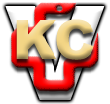 